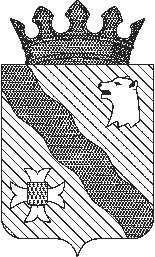 ПОСТАНОВЛЕНИЕАДМИНИСТРАЦИИНЫТВЕНСКОГО МУНИЦИПАЛЬНОГО РАЙОНА ПЕРМСКОГО КРАЯ19.05.2015						№ 52Об утверждении Перечня муниципальных услуг   В соответствии с Федеральным законом от 27.07.2010 № 210-ФЗ «Об организации предоставления государственных и муниципальных услуг», Уставом Нытвенского муниципального района, в целях повышения открытости и общедоступности информации по предоставлению муниципальных услуг в Нытвенском муниципальном районе,ПОСТАНОВЛЯЮ: 	1.0Утвердить прилагаемый Перечень муниципальных услуг, предоставляемых администрацией Нытвенского муниципального района, ее структурными подразделениями и муниципальными учреждениями. 	2. Признать утратившим силу постановление администрации района от 10.07.2014 № 126 «Об утверждении Перечня муниципальных услуг».	3.0Постановление опубликовать в районной газете «Новый день» и разместить на официальном сайте Нытвенского муниципального района.4. Контроль за исполнением постановления оставляю за собой.И.о. главы администрации района                                                      Р.М. Хаертдинов	УТВЕРЖДЕНпостановлениемадминистрации районаот 19.05.2015 № 52ПЕРЕЧЕНЬмуниципальных услуг, предоставляемых администрацией Нытвенского муниципального района, ее структурными подразделениями и муниципальными учреждениями№ п/пМуниципальная услугаОтветственные исполнители (соисполнители)ОбразованиеОбразованиеОбразованиеПрием заявлений, постановка на учет и зачисление детей в муниципальные образовательные учреждения, реализующие основную образовательную программу дошкольного образования Управление образования администрации Нытвенского муниципального района, образовательные учреждения Зачисление  детей  в муниципальные общеобразовательные  организацииМуниципальные учреждения образованияВыдача разрешения на прием ребенка, не достигшего возраста шести лет шести месяцев, в общеобразовательное учреждение, реализующее программы начального общего образованияУправление образования администрации Нытвенского муниципального районаПредоставление путевок и направление в места отдыха детей в каникулярное времяУправление образования администрации Нытвенского муниципального районаПредоставление информации о реализации в образовательных муниципальных учреждениях программ дошкольного, начального общего, основного общего, среднего (полного) общего образования, а также дополнительных общеобразовательных программМуниципальные учреждения образованияПредоставление информации о результатах сданных экзаменов, результатах  тестирования и иных вступительных испытаний, а также о зачислении в образовательную организациюМуниципальные учреждения образованияПредоставление информации о текущей успеваемости учащегося, ведение электронного дневника и электронного журнала успеваемостиМуниципальные учреждения образованияПредоставление информации об образовательных программах и учебных планах, рабочих программах учебных курсов, предметов, дисциплин (модулей), годовых календарных учебных графикахМуниципальные учреждения образованияПредоставление информации о порядке проведения государственной (итоговой) аттестации обучающихся, освоивших основные и дополнительные общеобразовательные (за исключением дошкольных) и профессиональные образовательные программыМуниципальные учреждения образованияПредоставление информации из федеральной базы данных о результатах единого государственного экзаменаМуниципальные учреждения образованияПрием заявлений на выплату пособий семьям, имеющим детей в возрасте от 1,5 до 5 лет, не посещающих детский садУправление образования администрации Нытвенского муниципального районаЖилищно-коммунальное хозяйствоЖилищно-коммунальное хозяйствоЖилищно-коммунальное хозяйствоПостановка на учет в качестве нуждающихся в жилых помещенияхСектор по социальным программам аппарата администрации Нытвенского муниципального районаВыдача жилищного сертификата на предоставление субсидии на приобретение (строительство) жилого помещения ветеранам, инвалидам и семьям, имеющих детей-инвалидов, нуждающихся в улучшении жилищных условийСектор по социальным программам аппарата администрации Нытвенского муниципального районаВыдача краевых жилищных сертификатов на приобретение (строительство) жилого помещения реабилитированным лицам, имеющим инвалидность или являющимися пенсионерамиСектор по социальным программам аппарата администрации Нытвенского муниципального районаВыдача свидетельств молодым семьям на получение социальной выплаты для улучшения жилищных условийСектор по социальным программам аппарата администрации Нытвенского муниципального районаИмущественные отношенияИмущественные отношенияИмущественные отношенияПредоставление в собственность, в аренду муниципального имуществаНытвенский районный комитет по управлению имуществомПредоставление в безвозмездное пользование, в доверительное управление муниципального имуществаНытвенский районный комитет по управлению имуществомЗемельные отношенияЗемельные отношенияЗемельные отношенияПредоставление юридическим и физическим лицам в постоянное (бессрочное) пользование, в безвозмездное пользование, аренду, собственность земельных участковНытвенский районный комитет по управлению имуществомУтверждение акта выбора земельного участкаНытвенский районный комитет по управлению имуществомАрхитектура и градостроительствоАрхитектура и градостроительствоАрхитектура и градостроительствоВыдача разрешений на строительство, реконструкцию объектов капитального строительстваНытвенский районный комитет по управлению имуществомВыдача разрешения на ввод объекта капитального строительства в эксплуатациюНытвенский районный комитет по управлению имуществомВыдача разрешений на установку и эксплуатацию рекламной конструкцииНытвенский районный комитет по управлению имуществомВыдача градостроительных планов земельных участковНытвенский районный комитет по управлению имуществомПриродопользованиеПриродопользованиеПриродопользованиеОрганизация по требованию населения общественных экологических экспертизНытвенский районный комитет по управлению имуществомАрхивное делоАрхивное делоАрхивное делоИсполнение запросов российских граждан, российских и иностранных граждан, а также лиц без гражданства, связанных с реализацией их законных прав и свободОтдел архива аппарата администрации Нытвенского муниципального районаВыдача копий архивных документов, подтверждающих права владения землейОтдел архива аппарата администрации Нытвенского муниципального районаВыдача архивных копий, архивных выписок по запросам юридических и физических лицОтдел архива аппарата администрации Нытвенского муниципального районаПредоставление архивных справокОтдел архива аппарата администрации Нытвенского муниципального районаКультура, работа с молодежью, физическая культура и спортКультура, работа с молодежью, физическая культура и спортКультура, работа с молодежью, физическая культура и спортРассмотрение жалоб и заявлений несовершеннолетних, их родителей (законных представителей) и иных лиц, связанных с нарушением или ограничением прав и законных интересов несовершеннолетнихСектор по обеспечению работы КДН и защите их прав0аппарата администрации Нытвенского муниципального районаВыдача разрешения на вступление в брак несовершеннолетними лицами, достигших возраста шестнадцати летЮридический сектор аппарата администрации Нытвенского муниципального районаПредоставление доступа к изданиям, переведенным в электронный вид, хранящимся в муниципальных библиотеках, в том числе к фонду редких книг, с учетом соблюдения требований законодательства Российской Федерации об авторских и смежных правахМБУ «Централизованная библиотечная система»Предоставление доступа к справочно-поисковому аппарату и базам данных муниципальных библиотекМБУ «Централизованная библиотечная система»Регулирование предпринимательской деятельностиРегулирование предпринимательской деятельностиРегулирование предпринимательской деятельностиПредоставление субсидий малым формам хозяйствования на возмещение части затрат на уплату процентов по кредитам, полученным в Российских кредитных организациях, и займам, полученным в сельскохозяйственных кредитных потребительских кооперативахОтдел0сельского хозяйства администрации Нытвенского районаПредоставление субсидий на возмещение части затрат малым формам хозяйствования на покупку сельскохозяйственной продукцииОтдел0сельского хозяйства администрации Нытвенского района